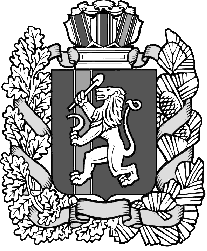 Администрация Нижнетанайского  сельсовета                                         Дзержинского района Красноярского краяПОСТАНОВЛЕНИЕс.Нижний Танай12.11.2015                                                                                         № 56-ПО внесении изменений  в постановление администрации Нижнетанайского сельсовета  от 07.11.2013 года № 32-П «Об утверждении муниципальной программы «Повышение качества жизни населения  Нижнетанайского сельсовета  на территории Нижнетанайского сельсовета»»В соответствии  со статьей 179 Бюджетного кодекса Российской Федерации,   на основании статьи 29 Устава Нижнетанайского сельсовета Дзержинского района Красноярского края ПОСТАНОВЛЯЮ:         1. Внести следующие  изменения в постановление администрации Нижнетанайского сельсовета  от 07.11.2013 года № 33-П «Об утверждении муниципальной программы «Повышение качества жизни населения  Нижнетанайского сельсовета на территории Нижнетанайского сельсовета» :         1.1 В муниципальной программе «Повышение качества жизни населения  Нижнетанайского сельсовета на территории Нижнетанайского сельсовета» п.1»паспорт муниципальной программы»  в строке « объёмы и источники финансирования программы» «общий объём финансирования за счет средств бюджета – 20679914 рубль, из них по годам: 2014- 866509 рублей, 2015 – 656589 рублей, 2016 – 544893 рубля, 2017 – 544893 рубля; средства местного бюджета 1817491 рубль, за счет средств дорожного фонда Нижнетанайского сельсовета – 250500 рублей»  заменить на  «общий объём финансирования за счет средств бюджета – 9 720 374,41 рублей, в том числе: за счет средств краевого бюджета-5 883 815 руб., за счет средств местного бюджета- 3 836 559,41 руб., из них по годам: 2014- 4 785 033,70 руб., в том числе за счет средств краевого бюджета- 3 423 804 руб., за счет средств местного бюджета- 1 461 149,70 руб.; 2015 – 3 188 796,71рублей, в том числе: за счет средств краевого бюджета- 2 460 011 руб., за счет средств местного бюджета- 728 785,71 руб.;  2016 – 574 868,00 рубля, в том числе: за счет средств краевого бюджета- 0 руб., за счет средств местного бюджета- 574868 руб.;  2017 год -537706,00 руб., в том числе: за счет средств краевого бюджета- 0 руб., за счет средств местного бюджета- 537706руб. ; 2018 – 534 050руб., в том числе: за счет средств краевого бюджета- 0 руб., за счет средств местного бюджета- 534 050 руб.»       1.2 В подпрограмме «Модернизация и развитие жилищно-коммунального хозяйства Нижнетанайского сельсовета на территории Нижнетанайского сельсовета» в строке « объёмы и источники финансирования программы» «общий объём финансирования за счет средств бюджета –473955  рублей, из них по годам: 2014- 191 725 рублей, 2015 –     180 505 рублей, 2016 – 101725 рублей, средства местного бюджета 473 955 рублей» заменить на «общий объём финансирования– 3 248 969,20 рублей, в том числе: за счет средств краевого бюджета – 2 400 000 руб., за счет средств местного бюджета – 848 969,20 руб.;  из них по годам: 2014- 2 651 405,70 рублей, в том числе: за счет средств краевого бюджета- 2 400 000  руб., за счет средств местного бюджета- 351 405,70 руб.;  2015 – 194 113,50  рублей, в том числе: за счет средств краевого бюджета- 0 руб., за счет средств местного бюджета- 194 113,50 руб.; 2016 – 69200,00 рублей, в том числе: за счет средств краевого бюджета- 0 руб., за счет средств местного бюджета-69200 руб.; 2017 год – 91 725 рублей, в том числе: за счет средств краевого бюджета- 0 руб., за счет средств местного бюджета- 91 725 руб.; 2018- 111 725 руб., в том числе: за счет средств краевого бюджета- 0 руб., за счет средств местного бюджета-  111 725 руб.»        1.3 В подпрограмме «Благоустройство территории поселения» в строке      « объёмы и источники финансирования программы» «общий объём финансирования за счет средств бюджета – 1 343 536,00 рублей, из них по годам: 2014 – 601784 рубля, 2015 – 386984 рубля, 2016 – 354768 рублей, средства местного бюджета – 1 343 536 рублей» заменить на «общий объём финансирования за счет средств бюджета – 5911777 ,21 рубля, в том числе: за счет средств краевого бюджета- 3 400 000 руб., за счет средств местного бюджета- 2 511777 ,21руб.,  из них по годам: 2014 – 1 938 184,00 рублей; в том числе: за счет средств краевого бюджета- 10 00 000 руб., за счет средств местного бюджета-938 184 руб.;  2015 – 2 891 219,21 рубля, в том числе: за счет средств краевого бюджета- 2 400 000 руб., за счет средств местного бюджета-491 219,21 руб.;  2016 – 394 768,00 рублей, в том числе: за счет средств краевого бюджета- 0 руб., за счет средств местного бюджета- 394 768 руб.;  2017 год – 357 081,00 рублей, в том числе: за счет средств краевого бюджета- 0 руб., за счет средств местного бюджета- 357 081 руб.; 2018- 330 525 руб., в том числе: за счет средств краевого бюджета- 0 руб., за счет средств местного бюджета- 330 525 руб.»   1.4 В подпрограмме  « Дороги Нижнетанайского сельсовета» в строке «объемы и источники финансирования подпрограммы» «общий объем финансирования подпрограммы за счет средств бюджета составляет – 250500 рублей,  в том числе: 2014 год- 73000 руб., в том числе за счет средств краевого бюджета -0, за счет средств местного бюджета -0; 2015 год- 89100 руб.2016 год- 88400 руб.» заменить  на «общий объем финансирования подпрограммы составляет– 590 515,00 рубля, в том числе: за счет средств краевого бюджета-83895 руб., за счет средств местного бюджета- 506620 руб.;  в том числе по годам: 2014 год- 195 444 руб., в том числе: за счет средств краевого бюджета- 23 884 руб., за счет средств местного бюджета-171 560 руб.;   2015 год- 103 471 400,00 рублей, в том числе: за счет средств краевого бюджета- 60 011 руб., за счет средств местного бюджета- 43 460 руб.;  2016 год- 110900,00 рублей, в том числе: за счет средств краевого бюджета- 0 руб., за счет средств местного бюджета- 110900 руб.; 2017 год – 88900,00 рублей. в том числе: за счет средств краевого бюджета- 0 руб., за счет средств местного бюджета- 88900 руб.; 2018 год- 91800 руб., в том числе: за счет средств краевого бюджета- 0 руб., за счет средств местного бюджета- 91800 руб.»    1.5 Приложение №1 к паспорту муниципальной программы «Повышение качества жизни населения Нижнетанайского сельсовета» изложить в новой редакции согласно Приложению №1.    1.6 Приложение №2  к паспорту муниципальной программы «Повышение качества жизни населения Нижнетанайского сельсовета» изложить в новой редакции согласно  Приложению №2.   1.7 Приложение №3 к паспорту муниципальной программы «Повышение качества жизни населения Нижнетанайского сельсовета» изложить в новой редакции согласно  Приложению №3.    1.8. Приложения № 1 и № 2 к подпрограмме 1 «Благоустройство территории поселения» заменить приложениями нового содержания согласно приложений № 4 и № 5 соответственно.   1.9. Приложения № 1и № 2 к подпрограмме 2 «Дороги Нижнетанайского сельсовета» заменить приложениями  нового содержания согласно приложений  № 6 и № 7 соответственно.    1.10. Приложение № 1 и № 2 к подпрограмме 3 «Модернизация и развитие жилищно-коммунального хозяйства Нижнетанайского сельсовета» заменить приложениями  нового содержания согласно  приложений  № 8 и № 9 соответственно.2.  Постановление обнародовать и разместить на официальном сайте Нижнетанайского сельсовета.3. Постановление вступает в день, следующий за днем его официального обнародования. Глава Нижнетанайского сельсовета                                           Н. И. МарфинПриложение №1 к постановлению Администрации Нижнетанайскогосельсовета от 12.11.2015 № 56-ППриложение № 1 к паспорту муниципальной программы «Повышение качества жизни населения Нижнетанайского сельсовета»Перечень целевых показателей и показателей результативности программы«Повышение качества жизни населения Нижнетанайского сельсовета»с с расшифровкой плановых значений по годам ее реализации.Приложение №2 к постановлению Администрации Нижнетанайскогосельсовета от 12.11.2015 № 56-ППриложение № 2 к паспорту муниципальной программы «Повышение качества жизни населения Нижнетанайского сельсовета»Значение целевых показателей на долгосрочный периодПриложение № 3 к постановлениюАдминистрации Нижнетанайского Сельсовета от 12.11.2015 № 56-ППриложение №3 к паспорту муниципальной  программы«Повышение качества жизни населения Нижнетанайского сельсовета»Нижнетанайского сельсоветаДзержинского района.Перечень объектов капитального строительства муниципальной   собственности Нижнетанайского сельсовета Дзержинского района (за счет всех источников финансирования).Приложение № 4 к постановлению Администрации Нижнетанайскогосельсовета от 12.11.2015 № 56-П   Приложение № 1 к подпрограмме 1 «Благоустройство территории поселения»»Перечень целевых индикаторов подпрограммы «Благоустройство территории поселения»Приложение № 5 к постановлению Администрации Нижнетанайскогосельсовета от 12.11.2015 № 56-ППриложение № 2 к подпрограмме 1 «Благоустройство территории поселения»»Перечень мероприятий подпрограммы «Благоустройство территории поселения»№ 
п/пЦель, целевые индикаторы 
Единица
измеренияИсточник 
информации2014 год.2015 год2016 год2017 год2018 год.Цель. Совершенствование системы комплексного благоустройства сельского поселения, создание комфортных и безопасных условий проживания и отдыха населенияЦель. Совершенствование системы комплексного благоустройства сельского поселения, создание комфортных и безопасных условий проживания и отдыха населенияЦель. Совершенствование системы комплексного благоустройства сельского поселения, создание комфортных и безопасных условий проживания и отдыха населенияЦель. Совершенствование системы комплексного благоустройства сельского поселения, создание комфортных и безопасных условий проживания и отдыха населенияЦель. Совершенствование системы комплексного благоустройства сельского поселения, создание комфортных и безопасных условий проживания и отдыха населенияЦель. Совершенствование системы комплексного благоустройства сельского поселения, создание комфортных и безопасных условий проживания и отдыха населенияЦель. Совершенствование системы комплексного благоустройства сельского поселения, создание комфортных и безопасных условий проживания и отдыха населенияЦель. Совершенствование системы комплексного благоустройства сельского поселения, создание комфортных и безопасных условий проживания и отдыха населенияЗадача: Улучшение санитарно-экологической, пожарно-безопасной обстановки, внешнего и архитектурного облика населенных пунктов сельсоветаЗадача: Улучшение санитарно-экологической, пожарно-безопасной обстановки, внешнего и архитектурного облика населенных пунктов сельсоветаЗадача: Улучшение санитарно-экологической, пожарно-безопасной обстановки, внешнего и архитектурного облика населенных пунктов сельсоветаЗадача: Улучшение санитарно-экологической, пожарно-безопасной обстановки, внешнего и архитектурного облика населенных пунктов сельсоветаЗадача: Улучшение санитарно-экологической, пожарно-безопасной обстановки, внешнего и архитектурного облика населенных пунктов сельсоветаЗадача: Улучшение санитарно-экологической, пожарно-безопасной обстановки, внешнего и архитектурного облика населенных пунктов сельсоветаЗадача: Улучшение санитарно-экологической, пожарно-безопасной обстановки, внешнего и архитектурного облика населенных пунктов сельсоветаЗадача: Улучшение санитарно-экологической, пожарно-безопасной обстановки, внешнего и архитектурного облика населенных пунктов сельсовета1доля ликвидированных несанкционированных свалок к общему числу несанкционированных свалок%Ведомственная отчетность1001001001001002доля общей протяженности освещенных частей улиц, проездов, набережных к общей протяженности улиц, проездов, набережных на конец года (увеличение с  64% в 2014 году до 80,0% в 2018 году%Ведомственная отчетность64667075804доля охвата территории населенных пунктов в местах прилегания лесных массивов минерализованными полосами;%Ведомственная отчетность75808080856доля благоустроенных мест захоронения к общему количеству мест захоронения%Ведомственная отчетность65707580857доля содержания минерализованных полос к общей протяженности минерализованных полос %Ведомственная отчетность75758080858доля граждан, привлеченных к работам по благоустройству, от общего числа граждан, проживающих в муниципальном образовании%Ведомственная отчетность1112131415Цель: обеспечение сохранности, модернизации и развитие сети автомобильных дорог сельсовета.Цель: обеспечение сохранности, модернизации и развитие сети автомобильных дорог сельсовета.Цель: обеспечение сохранности, модернизации и развитие сети автомобильных дорог сельсовета.Цель: обеспечение сохранности, модернизации и развитие сети автомобильных дорог сельсовета.Цель: обеспечение сохранности, модернизации и развитие сети автомобильных дорог сельсовета.Цель: обеспечение сохранности, модернизации и развитие сети автомобильных дорог сельсовета.Цель: обеспечение сохранности, модернизации и развитие сети автомобильных дорог сельсовета.Цель: обеспечение сохранности, модернизации и развитие сети автомобильных дорог сельсовета.Задача: улучшить качество автомобильных дорог общего пользования местного значения поселения и искусственных сооружений на нихЗадача: улучшить качество автомобильных дорог общего пользования местного значения поселения и искусственных сооружений на нихЗадача: улучшить качество автомобильных дорог общего пользования местного значения поселения и искусственных сооружений на нихЗадача: улучшить качество автомобильных дорог общего пользования местного значения поселения и искусственных сооружений на нихЗадача: улучшить качество автомобильных дорог общего пользования местного значения поселения и искусственных сооружений на нихЗадача: улучшить качество автомобильных дорог общего пользования местного значения поселения и искусственных сооружений на нихЗадача: улучшить качество автомобильных дорог общего пользования местного значения поселения и искусственных сооружений на нихЗадача: улучшить качество автомобильных дорог общего пользования местного значения поселения и искусственных сооружений на них9Протяженность автомобильных дорог общего пользования местного значения, работы по содержанию которых выполняются в объеме действующих нормативов (допустимый уровень) и их удельный вес в общей протяженности автомобильных дорог на которых производится комплекс работ по содержаниюкм.Ведомственная отчетность7,212,012,012,012,09Протяженность автомобильных дорог общего пользования местного значения, работы по содержанию которых выполняются в объеме действующих нормативов (допустимый уровень) и их удельный вес в общей протяженности автомобильных дорог на которых производится комплекс работ по содержанию%Ведомственная отчетность10010010010010010Количество мостов на автомобильных дорогах общего пользования местного значения с неудовлетворительными транспортно-эксплуатационными характеристиками и их доля в общем количестве мостов.штВедомственная отчетность1111110Количество мостов на автомобильных дорогах общего пользования местного значения с неудовлетворительными транспортно-эксплуатационными характеристиками и их доля в общем количестве мостов.%Ведомственная отчетность252525252511Доля протяженности автомобильных дорог общего пользования местного значения на которой проведены работы по ремонту и капитальному ремонту в общей протяженности сети.%Ведомственная отчетность00000Цель: создание условий для приведения жилищного фонда и коммунальной инфраструктуры в надлежащее состояние обеспечивающее комфортные условия проживания в муниципальном образованииЦель: создание условий для приведения жилищного фонда и коммунальной инфраструктуры в надлежащее состояние обеспечивающее комфортные условия проживания в муниципальном образованииЦель: создание условий для приведения жилищного фонда и коммунальной инфраструктуры в надлежащее состояние обеспечивающее комфортные условия проживания в муниципальном образованииЦель: создание условий для приведения жилищного фонда и коммунальной инфраструктуры в надлежащее состояние обеспечивающее комфортные условия проживания в муниципальном образованииЦель: создание условий для приведения жилищного фонда и коммунальной инфраструктуры в надлежащее состояние обеспечивающее комфортные условия проживания в муниципальном образованииЦель: создание условий для приведения жилищного фонда и коммунальной инфраструктуры в надлежащее состояние обеспечивающее комфортные условия проживания в муниципальном образованииЦель: создание условий для приведения жилищного фонда и коммунальной инфраструктуры в надлежащее состояние обеспечивающее комфортные условия проживания в муниципальном образованииЦель: создание условий для приведения жилищного фонда и коммунальной инфраструктуры в надлежащее состояние обеспечивающее комфортные условия проживания в муниципальном образованииЗадача: обеспечение надежной эксплуатации объектов коммунальной инфраструктурыЗадача: обеспечение надежной эксплуатации объектов коммунальной инфраструктурыЗадача: обеспечение надежной эксплуатации объектов коммунальной инфраструктурыЗадача: обеспечение надежной эксплуатации объектов коммунальной инфраструктурыЗадача: обеспечение надежной эксплуатации объектов коммунальной инфраструктурыЗадача: обеспечение надежной эксплуатации объектов коммунальной инфраструктурыЗадача: обеспечение надежной эксплуатации объектов коммунальной инфраструктурыЗадача: обеспечение надежной эксплуатации объектов коммунальной инфраструктуры12Удельный вес проб воды, отбор которых произведен из колодцев, водонапорных сетей и которые не отвечают гигиеническим нормативам по санитарно-химическим показателям %Ведомственная отчетность615957555513  доля колодцев уличной водопроводной сети, нуждающейся в замене%Ведомственная отчетность494745434114Обеспеченность населения централизованными услугами водоснабжения%Ведомственная отчетность707070778015Замена глубинных насосов на водонапорных башнях усовершенствованными насосами%Ведомственная отчетность5050505050Задача 2: сохранение жилищного фонда на территории муниципального образованияЗадача 2: сохранение жилищного фонда на территории муниципального образованияЗадача 2: сохранение жилищного фонда на территории муниципального образованияЗадача 2: сохранение жилищного фонда на территории муниципального образованияЗадача 2: сохранение жилищного фонда на территории муниципального образованияЗадача 2: сохранение жилищного фонда на территории муниципального образованияЗадача 2: сохранение жилищного фонда на территории муниципального образованияЗадача 2: сохранение жилищного фонда на территории муниципального образования16Доля отремонтированных квартир муниципального жилищного фонда%Ведомственная отчетность33333№ п/пЦели, целевые показатели№ п/пЦели, целевые показателиЕдиница измеренияОтчетный финансовый год 2014Отчетный финансовый год 2014Текущий финансовый год 2015Текущий финансовый год 2015Текущий финансовый год 2015Очередной финансовый годПлановый периодПлановый периодПлановый периодПлановый периодДолгосрочный период по годамДолгосрочный период по годамДолгосрочный период по годамДолгосрочный период по годамДолгосрочный период по годам№ п/пЦели, целевые показателиЕдиница измеренияОтчетный финансовый год 2014Отчетный финансовый год 2014Текущий финансовый год 2015Текущий финансовый год 2015Текущий финансовый год 2015Очередной финансовый год2017201720182018Долгосрочный период по годамДолгосрочный период по годамДолгосрочный период по годамДолгосрочный период по годамДолгосрочный период по годам№ п/пЦели, целевые показателиЕдиница измеренияОтчетный финансовый год 2014Отчетный финансовый год 2014Текущий финансовый год 2015Текущий финансовый год 2015Текущий финансовый год 2015Очередной финансовый год2017201720182018201920202020202120212022цельцельцельцельцельцельцельцельцельцельцельцельцельцельцельцельцельцельЦелевой показательИтого по цели000000000000000№ п/пНаименование объекта с указанием мощности и годов строительстваОстаток стоимости строительства в ценах контрактаОбъем капитальных вложений, тыс. руб. Объем капитальных вложений, тыс. руб. Объем капитальных вложений, тыс. руб. Объем капитальных вложений, тыс. руб. Объем капитальных вложений, тыс. руб. Объем капитальных вложений, тыс. руб. № п/пНаименование объекта с указанием мощности и годов строительстваОстаток стоимости строительства в ценах контрактаОтчетный финансовый год 2014Текущий финансвоый год 2015Очередной финансовый год 2016Первый год планового периода 2017Второй год планового периода 2018По годам до ввода объектаГлавный распорядитель: Администрация Нижнетанайского сельсоветаГлавный распорядитель: Администрация Нижнетанайского сельсоветаГлавный распорядитель: Администрация Нижнетанайского сельсоветаГлавный распорядитель: Администрация Нижнетанайского сельсоветаГлавный распорядитель: Администрация Нижнетанайского сельсоветаГлавный распорядитель: Администрация Нижнетанайского сельсоветаГлавный распорядитель: Администрация Нижнетанайского сельсоветаГлавный распорядитель: Администрация Нижнетанайского сельсоветаГлавный распорядитель: Администрация Нижнетанайского сельсоветаВ том числеФедеральный бюджетКраевой бюджетБюджет Нижнетанайского сельсоветаВнебюджетные источники№ 
п/пЦель, целевые индикаторы 
Единица
измеренияИсточник 
информации2014 год.2015 год2016 год2017 год2018 год.Цель. Совершенствование системы комплексного благоустройства сельского поселения, создание комфортных и безопасных условий проживания и отдыха населенияЦель. Совершенствование системы комплексного благоустройства сельского поселения, создание комфортных и безопасных условий проживания и отдыха населенияЦель. Совершенствование системы комплексного благоустройства сельского поселения, создание комфортных и безопасных условий проживания и отдыха населенияЦель. Совершенствование системы комплексного благоустройства сельского поселения, создание комфортных и безопасных условий проживания и отдыха населенияЦель. Совершенствование системы комплексного благоустройства сельского поселения, создание комфортных и безопасных условий проживания и отдыха населенияЦель. Совершенствование системы комплексного благоустройства сельского поселения, создание комфортных и безопасных условий проживания и отдыха населенияЦель. Совершенствование системы комплексного благоустройства сельского поселения, создание комфортных и безопасных условий проживания и отдыха населенияЦель. Совершенствование системы комплексного благоустройства сельского поселения, создание комфортных и безопасных условий проживания и отдыха населенияЗадача: Улучшение санитарно-экологической, пожарно-безопасной обстановки, внешнего и архитектурного облика населенных пунктов сельсоветаЗадача: Улучшение санитарно-экологической, пожарно-безопасной обстановки, внешнего и архитектурного облика населенных пунктов сельсоветаЗадача: Улучшение санитарно-экологической, пожарно-безопасной обстановки, внешнего и архитектурного облика населенных пунктов сельсоветаЗадача: Улучшение санитарно-экологической, пожарно-безопасной обстановки, внешнего и архитектурного облика населенных пунктов сельсоветаЗадача: Улучшение санитарно-экологической, пожарно-безопасной обстановки, внешнего и архитектурного облика населенных пунктов сельсоветаЗадача: Улучшение санитарно-экологической, пожарно-безопасной обстановки, внешнего и архитектурного облика населенных пунктов сельсоветаЗадача: Улучшение санитарно-экологической, пожарно-безопасной обстановки, внешнего и архитектурного облика населенных пунктов сельсоветаЗадача: Улучшение санитарно-экологической, пожарно-безопасной обстановки, внешнего и архитектурного облика населенных пунктов сельсовета1доля ликвидированных несанкционированных свалок к общему числу несанкционированных свалок%Ведомственная отчетность1001001001001002доля общей протяженности освещенных частей улиц, проездов, набережных к общей протяженности улиц, проездов, набережных на конец года (увеличение с  64% в 2014 году до 80,0% в 2018 году%Ведомственная отчетность64667075804доля охвата территории населенных пунктов в местах прилегания лесных массивов минерализованными полосами;%Ведомственная отчетность75808080856доля благоустроенных мест захоронения к общему количеству мест захороненияВедомственная отчетность65707580857доля содержания минерализованных полос к общей протяженности минерализованных полос Ведомственная отчетность75758080858доля граждан, привлеченных к работам по благоустройству, от общего числа граждан, проживающих в муниципальном образованииВедомственная отчетность1112131415Наименование  подпрограммы, задачи, мероприятийНаименование  подпрограммы, задачи, мероприятийГРБС Код бюджетной классификацииКод бюджетной классификацииКод бюджетной классификацииКод бюджетной классификацииРасходы  ( руб.), годы.Расходы  ( руб.), годы.Расходы  ( руб.), годы.Расходы  ( руб.), годы.Расходы  ( руб.), годы.Итого за 2014-2018 годНаименование  подпрограммы, задачи, мероприятийНаименование  подпрограммы, задачи, мероприятийГРБС ГРБСРзПрЦСРВР2014 год2015 год2016 год2017 год2018 год.Итого за 2014-2018 годЦель.  Совершенствование системы комплексного благоустройства сельского поселения, создание комфортных и безопасных условий проживания и отдыха населенияЦель.  Совершенствование системы комплексного благоустройства сельского поселения, создание комфортных и безопасных условий проживания и отдыха населенияЦель.  Совершенствование системы комплексного благоустройства сельского поселения, создание комфортных и безопасных условий проживания и отдыха населенияЦель.  Совершенствование системы комплексного благоустройства сельского поселения, создание комфортных и безопасных условий проживания и отдыха населенияЦель.  Совершенствование системы комплексного благоустройства сельского поселения, создание комфортных и безопасных условий проживания и отдыха населенияЦель.  Совершенствование системы комплексного благоустройства сельского поселения, создание комфортных и безопасных условий проживания и отдыха населенияЦель.  Совершенствование системы комплексного благоустройства сельского поселения, создание комфортных и безопасных условий проживания и отдыха населенияЦель.  Совершенствование системы комплексного благоустройства сельского поселения, создание комфортных и безопасных условий проживания и отдыха населенияЦель.  Совершенствование системы комплексного благоустройства сельского поселения, создание комфортных и безопасных условий проживания и отдыха населенияЦель.  Совершенствование системы комплексного благоустройства сельского поселения, создание комфортных и безопасных условий проживания и отдыха населенияЦель.  Совершенствование системы комплексного благоустройства сельского поселения, создание комфортных и безопасных условий проживания и отдыха населенияЦель.  Совершенствование системы комплексного благоустройства сельского поселения, создание комфортных и безопасных условий проживания и отдыха населенияЗадача. Улучшение санитарно-экологической, пожарно-безопасной обстановки, внешнего и архитектурного облика населенных пунктов сельсоветаЗадача. Улучшение санитарно-экологической, пожарно-безопасной обстановки, внешнего и архитектурного облика населенных пунктов сельсоветаЗадача. Улучшение санитарно-экологической, пожарно-безопасной обстановки, внешнего и архитектурного облика населенных пунктов сельсоветаЗадача. Улучшение санитарно-экологической, пожарно-безопасной обстановки, внешнего и архитектурного облика населенных пунктов сельсоветаЗадача. Улучшение санитарно-экологической, пожарно-безопасной обстановки, внешнего и архитектурного облика населенных пунктов сельсоветаЗадача. Улучшение санитарно-экологической, пожарно-безопасной обстановки, внешнего и архитектурного облика населенных пунктов сельсоветаЗадача. Улучшение санитарно-экологической, пожарно-безопасной обстановки, внешнего и архитектурного облика населенных пунктов сельсоветаЗадача. Улучшение санитарно-экологической, пожарно-безопасной обстановки, внешнего и архитектурного облика населенных пунктов сельсоветаЗадача. Улучшение санитарно-экологической, пожарно-безопасной обстановки, внешнего и архитектурного облика населенных пунктов сельсоветаЗадача. Улучшение санитарно-экологической, пожарно-безопасной обстановки, внешнего и архитектурного облика населенных пунктов сельсоветаЗадача. Улучшение санитарно-экологической, пожарно-безопасной обстановки, внешнего и архитектурного облика населенных пунктов сельсоветаЗадача. Улучшение санитарно-экологической, пожарно-безопасной обстановки, внешнего и архитектурного облика населенных пунктов сельсоветаЗадача. Улучшение санитарно-экологической, пожарно-безопасной обстановки, внешнего и архитектурного облика населенных пунктов сельсоветаМероприятия:Мероприятия:текущее содержание и обслуживание наружных сетей уличного освещения территории поселениятекущее содержание и обслуживание наружных сетей уличного освещения территории поселенияАдминистрация Нижнетанайского сельсовета82205030216061244254719262 156210724210724210 7241 149 047содержание мест захоронениясодержание мест захороненияАдминистрация Нижнетанайского сельсовета822050302165022445563035 630301101351013510148390Содержание и ремонт памятниковСодержание и ремонт памятниковАдминистрация Нижнетанайского сельсовета8220503021650324450000,050 000Расходы на сбор и вывоз бытовых отходов и мусора, ликвидация несанкционированных свалок Расходы на сбор и вывоз бытовых отходов и мусора, ликвидация несанкционированных свалок Администрация Нижнетанайского сельсовета8220503021650124427283515705313893411784791291494259реализация проектов и мероприятий по благоустройству территорий за счет средств местного бюджетареализация проектов и мероприятий по благоустройству территорий за счет средств местного бюджетаАдминистрация Нижнетанайского сельсовета82205030219571244500026 38050005000500046 380реализация проектов и мероприятий по благоустройству территорий за счет средств краевого бюджетареализация проектов и мероприятий по благоустройству территорий за счет средств краевого бюджетаАдминистрация Нижнетанайского сельсовета82205030217571244-2 400 0002 400 000субсидии, за исключением субсидий на софинансирование капитальных вложений в объекты государственной (муниципальной) собственностисубсидии, за исключением субсидий на софинансирование капитальных вложений в объекты государственной (муниципальной) собственностиАдминистрация Нижнетанайского сельсовета822050302177422441000000,01 000 000субсидии, за исключением субсидий на софинансирование капитальных вложений в объекты государственной (муниципальной) собственностисубсидии, за исключением субсидий на софинансирование капитальных вложений в объекты государственной (муниципальной) собственностиАдминистрация Нижнетанайского сельсовета82205030219742244300 000300 000расходы на противопожарные мероприятиярасходы на противопожарные мероприятия8220503021610324410 00010 00010 00010 00040 000ВсегоВсего19381842 891 219,213947683570813305255628086Пприложение № 6 к постановлению №  56-П от 12.11.2015  Приложение № 1к подпрограмме «Дороги Нижнетанайскогосельсовета»  Пприложение № 6 к постановлению №  56-П от 12.11.2015  Приложение № 1к подпрограмме «Дороги Нижнетанайскогосельсовета»  Пприложение № 6 к постановлению №  56-П от 12.11.2015  Приложение № 1к подпрограмме «Дороги Нижнетанайскогосельсовета»  Пприложение № 6 к постановлению №  56-П от 12.11.2015  Приложение № 1к подпрограмме «Дороги Нижнетанайскогосельсовета»  Пприложение № 6 к постановлению №  56-П от 12.11.2015  Приложение № 1к подпрограмме «Дороги Нижнетанайскогосельсовета»  Пприложение № 6 к постановлению №  56-П от 12.11.2015  Приложение № 1к подпрограмме «Дороги Нижнетанайскогосельсовета»  Перечень целевых индикаторов подпрограммыПеречень целевых индикаторов подпрограммыПеречень целевых индикаторов подпрограммыПеречень целевых индикаторов подпрограммыПеречень целевых индикаторов подпрограммыПеречень целевых индикаторов подпрограммыПеречень целевых индикаторов подпрограммыПеречень целевых индикаторов подпрограммыПеречень целевых индикаторов подпрограммыПеречень целевых индикаторов подпрограммы№ п/пЦель, целевые индикаторыЕдиница измеренияИсточник информацииотчетный финансовый годтекущий финансовый год очередной финансовй годПервый год планового периодаПервый год планового периодаВторой год планового периодаЕдиница измеренияИсточник информации2014201520162017201720181234789101011Цель. Обеспечение сохранности, модернизация и развитие сети автомобильных дорог сельсоветаЦель. Обеспечение сохранности, модернизация и развитие сети автомобильных дорог сельсоветаЦель. Обеспечение сохранности, модернизация и развитие сети автомобильных дорог сельсоветаЦель. Обеспечение сохранности, модернизация и развитие сети автомобильных дорог сельсоветаЦель. Обеспечение сохранности, модернизация и развитие сети автомобильных дорог сельсоветаЦель. Обеспечение сохранности, модернизация и развитие сети автомобильных дорог сельсоветаЦель. Обеспечение сохранности, модернизация и развитие сети автомобильных дорог сельсоветаЦель. Обеспечение сохранности, модернизация и развитие сети автомобильных дорог сельсоветаЦель. Обеспечение сохранности, модернизация и развитие сети автомобильных дорог сельсоветаЦель. Обеспечение сохранности, модернизация и развитие сети автомобильных дорог сельсовета1.1Протяженность автомобильных дорог общего пользования местного значения, работы по содержанию которых выполняются 
в объеме действующих нормативов (допустимый уровень) и их удельный вес в общей протяженности автомобильных дорог, 
на которых производится комплекс работ по содержаниюкм.Ведомственная отчетность7,20012,00012,00012,00012,00012,0001.1Протяженность автомобильных дорог общего пользования местного значения, работы по содержанию которых выполняются 
в объеме действующих нормативов (допустимый уровень) и их удельный вес в общей протяженности автомобильных дорог, 
на которых производится комплекс работ по содержанию%Ведомственная отчетность100,00100,00100,00100,00100,00100,001.2Количество мостов на автомобильных дорогах общего пользования местного значения с неудовлетворительными транспортно-эксплуатационными характеристиками и их доля в общем количестве мостовштВедомственная отчетность1111111.2Количество мостов на автомобильных дорогах общего пользования местного значения с неудовлетворительными транспортно-эксплуатационными характеристиками и их доля в общем количестве мостов%Ведомственная отчетность2525252525251.3Доля протяженности автомобильных дорог общего пользования местного значения, на которой проведены работы по ремонту и капитальному ремонту в общей протяженности сети%Ведомственная отчетность000000Пориложение №7 к постановлению № 56-П   от 12.11.2015                       Пориложение №7 к постановлению № 56-П   от 12.11.2015                       Пориложение №7 к постановлению № 56-П   от 12.11.2015                       Пориложение №7 к постановлению № 56-П   от 12.11.2015                        Приложение № 2  подпрограмме "Дороги Нижнетанайского сельсовета"  Приложение № 2  подпрограмме "Дороги Нижнетанайского сельсовета"  Приложение № 2  подпрограмме "Дороги Нижнетанайского сельсовета"  Приложение № 2  подпрограмме "Дороги Нижнетанайского сельсовета" Перечень мероприятий подпрограммы с указанием объема средств на их реализацию и ожидаемых результатовПеречень мероприятий подпрограммы с указанием объема средств на их реализацию и ожидаемых результатовПеречень мероприятий подпрограммы с указанием объема средств на их реализацию и ожидаемых результатовПеречень мероприятий подпрограммы с указанием объема средств на их реализацию и ожидаемых результатовПеречень мероприятий подпрограммы с указанием объема средств на их реализацию и ожидаемых результатовПеречень мероприятий подпрограммы с указанием объема средств на их реализацию и ожидаемых результатовПеречень мероприятий подпрограммы с указанием объема средств на их реализацию и ожидаемых результатовПеречень мероприятий подпрограммы с указанием объема средств на их реализацию и ожидаемых результатовПеречень мероприятий подпрограммы с указанием объема средств на их реализацию и ожидаемых результатовПеречень мероприятий подпрограммы с указанием объема средств на их реализацию и ожидаемых результатовПеречень мероприятий подпрограммы с указанием объема средств на их реализацию и ожидаемых результатовПеречень мероприятий подпрограммы с указанием объема средств на их реализацию и ожидаемых результатовПеречень мероприятий подпрограммы с указанием объема средств на их реализацию и ожидаемых результатовПодпрограммные мероприятия, ГРБСКод бюджетной классификацииКод бюджетной классификацииКод бюджетной классификацииКод бюджетной классификацииитого за период 2014-2018ГРБСРзПрЦСРВРпервый год планового периода 2017 годвторой год планового периода 2018 годвторой год планового периода 2018 год2345678910101112Цель. Обеспечение сохранности, модернизация и развитие сети автомобильных дорог сельсоветаАдминистрация Нижнетанайского сельсоветаАдминистрация Нижнетанайского сельсоветаАдминистрация Нижнетанайского сельсоветаАдминистрация Нижнетанайского сельсоветаЗадача 1. Выполнение текущих регламентных работ по содержанию  автомобильных дорог общего пользования местного значения и искусственных сооружений на нихАдминистрация Нижнетанайского сельсовета8220409022620124473 000,043 400,0110 900,0110 900,088 900,091 800,0408 000,0Мероприятие 1.1. Содержание автомобильных дорог общего пользования местного значения и искусственных сооружений за счет средств дорожного фонда Красноярского краяАдминистрация Нижнетанайского сельсовета8220409022620124473 000,043 400,0110 900,0110 900,088 900,091 800,0408 000,0Задача 2. Выполнение работ по плановому нормативному ремонту  автомобильных дорог общего пользования местного значения и искусственных сооружений на нихАдминистрация Нижнетанайского сельсовета822040902200024498 536,00,00,00,0Мероприятие 2.1. Ремонт, капитальный ремонт автомобильных дорог общего пользования местного значения и искусственных сооружений на них, включая работы по ликвидации последствий возникновения чрезвычайных ситуаций природного или техногенного характера, а тАдминистрация Нижнетанайского сельсовета8220409022620224440 000,00,00,00,00,0Мероприятие 2.2. Содержание автомобильных дорог общего пользования местного значения и искусственных сооружений за счет средств дорожного фонда муниципального районаАдминистрация Нижнетанайского сельсовета8220409022420124428 086,00,00,00,00,00,0Мероприятие 2.3. Субсидии на разработку проектов организации дорожного движения за счет средств местного бюджетаАдминистрация Нижнетанайского сельсовета8220409022427124430 450,00,00,00,00,0Задача 3. Субсидии на содержание автомобильных дорог местного значения городских округов, городских и сельских поселений за сче средств дорожного фонда Красноярского краяАдминистрация Нижнетанайского сельсовета8220409022000024423 908,060 061,00,00,00,0Мероприятие 3.1. Субсидии на содержание автомобильных дорог местного значения городских округов, городских и сельских поселений за сче средств дорожного фонда Красноярского краяАдминистрация Нижнетанайского сельсовета8220409022750824423 884,060 011,00,00,00,0Мероприятие 3.2.  Расходы на софинансирование субсидии на содержание автомобильных дорог местного значения городских округов, городских и сельских поселений за сче средств дорожного фонда Красноярского краяАдминистрация Нижнетанайского сельсовета8220409022950824424,060,00,00,00,024,0Мероприятие 3.3. Замена (реконструкция) ремонтонепригодных искусственных сооружений за счет средств краевого бюджетаАдминистрация Нижнетанайского сельсоветаАдминистрация Нижнетанайского сельсоветаАдминистрация Нижнетанайского сельсоветаАдминистрация Нижнетанайского сельсовета0,00,00,00,00,00,0Мероприятие 3.4. Замена (реконструкция) ремонтонепригодных искусственных сооружений за счет средств местного бюджетаАдминистрация Нижнетанайского сельсоветаАдминистрация Нижнетанайского сельсоветаАдминистрация Нижнетанайского сельсоветаАдминистрация Нижнетанайского сельсовета0,00,00,00,00,00,0Приложение №8 к постановлению № 56-П   от   12.11.2015                  Приложение № 1
к подпрограмме  «Модернизация и развитие жилищно-коммунального хозяйства Нижнетанайского сельсовета»Приложение №8 к постановлению № 56-П   от   12.11.2015                  Приложение № 1
к подпрограмме  «Модернизация и развитие жилищно-коммунального хозяйства Нижнетанайского сельсовета»Приложение №8 к постановлению № 56-П   от   12.11.2015                  Приложение № 1
к подпрограмме  «Модернизация и развитие жилищно-коммунального хозяйства Нижнетанайского сельсовета»Перечень целевых индикаторов подпрограммыПеречень целевых индикаторов подпрограммыПеречень целевых индикаторов подпрограммыПеречень целевых индикаторов подпрограммыПеречень целевых индикаторов подпрограммыПеречень целевых индикаторов подпрограммыПеречень целевых индикаторов подпрограммыПеречень целевых индикаторов подпрограммыПеречень целевых индикаторов подпрограммы№ п/пЦель, целевые индикаторыЕдиница измеренияИсточник информацииОтчетный финансовый годТекущий финансовый годОчередной финансовый годПервый год планового периодаВторой год планового периодаЕдиница измеренияИсточник информации201420152016201720181234567910Цель:  Создание условий для приведения жилищного фонда и коммунальной инфраструктуры в надлежащее состояние обеспечивающие комфортные условия проживания в муниципальном образованииЦель:  Создание условий для приведения жилищного фонда и коммунальной инфраструктуры в надлежащее состояние обеспечивающие комфортные условия проживания в муниципальном образованииЦель:  Создание условий для приведения жилищного фонда и коммунальной инфраструктуры в надлежащее состояние обеспечивающие комфортные условия проживания в муниципальном образованииЦель:  Создание условий для приведения жилищного фонда и коммунальной инфраструктуры в надлежащее состояние обеспечивающие комфортные условия проживания в муниципальном образованииЦель:  Создание условий для приведения жилищного фонда и коммунальной инфраструктуры в надлежащее состояние обеспечивающие комфортные условия проживания в муниципальном образованииЦель:  Создание условий для приведения жилищного фонда и коммунальной инфраструктуры в надлежащее состояние обеспечивающие комфортные условия проживания в муниципальном образованииЦель:  Создание условий для приведения жилищного фонда и коммунальной инфраструктуры в надлежащее состояние обеспечивающие комфортные условия проживания в муниципальном образованииЦель:  Создание условий для приведения жилищного фонда и коммунальной инфраструктуры в надлежащее состояние обеспечивающие комфортные условия проживания в муниципальном образованииЦель:  Создание условий для приведения жилищного фонда и коммунальной инфраструктуры в надлежащее состояние обеспечивающие комфортные условия проживания в муниципальном образованииЗадача 1. Обеспечение надежной эксплуатации объектов коммунальной инфраструктурыЗадача 1. Обеспечение надежной эксплуатации объектов коммунальной инфраструктурыЗадача 1. Обеспечение надежной эксплуатации объектов коммунальной инфраструктурыЗадача 1. Обеспечение надежной эксплуатации объектов коммунальной инфраструктурыЗадача 1. Обеспечение надежной эксплуатации объектов коммунальной инфраструктурыЗадача 1. Обеспечение надежной эксплуатации объектов коммунальной инфраструктурыЗадача 1. Обеспечение надежной эксплуатации объектов коммунальной инфраструктурыЗадача 1. Обеспечение надежной эксплуатации объектов коммунальной инфраструктурыЗадача 1. Обеспечение надежной эксплуатации объектов коммунальной инфраструктуры1.1Удельный вес проб воды, отбор которых произведен из колодцев, водопроводных сетей и которые не отвечают гигиеническим нормативам по санитарно-химическим показателя показателям%ведомственная отчетность61595755551.2Доля колодцев, уличной водопроводной сети, нуждающейся в замене;%ведомственная отчетность49474543431.3Обеспеченность населения централизованными услугами водоснабжения%ведомственная отчетность70707077801.4Замена глубинных насосов на водонапорных башнях усовершенствованными насосами%ведомственная отчетность5050505050Задача 2. Сохранение жилищного фонда на территории муниципального образования.Задача 2. Сохранение жилищного фонда на территории муниципального образования.Задача 2. Сохранение жилищного фонда на территории муниципального образования.Задача 2. Сохранение жилищного фонда на территории муниципального образования.Задача 2. Сохранение жилищного фонда на территории муниципального образования.Задача 2. Сохранение жилищного фонда на территории муниципального образования.Задача 2. Сохранение жилищного фонда на территории муниципального образования.Задача 2. Сохранение жилищного фонда на территории муниципального образования.Задача 2. Сохранение жилищного фонда на территории муниципального образования.2.1Доля отремонтированных квартир муниципального жилищного фонда%ведомственная отчетность33333Приложение №9 к постановлению № 56-П от 12.11.2015                         Приложение № 2Приложение №9 к постановлению № 56-П от 12.11.2015                         Приложение № 2Приложение №9 к постановлению № 56-П от 12.11.2015                         Приложение № 2Приложение №9 к постановлению № 56-П от 12.11.2015                         Приложение № 2Приложение №9 к постановлению № 56-П от 12.11.2015                         Приложение № 2к подпрограмме  «Модернизация и развитие жилищно-коммунального хозяйства Нижнетанайского сельсовета» к подпрограмме  «Модернизация и развитие жилищно-коммунального хозяйства Нижнетанайского сельсовета» к подпрограмме  «Модернизация и развитие жилищно-коммунального хозяйства Нижнетанайского сельсовета» к подпрограмме  «Модернизация и развитие жилищно-коммунального хозяйства Нижнетанайского сельсовета» к подпрограмме  «Модернизация и развитие жилищно-коммунального хозяйства Нижнетанайского сельсовета» Перечень мероприятий подпрограммы с указанием объема средств на их реализацию и ожидаемых результатовПеречень мероприятий подпрограммы с указанием объема средств на их реализацию и ожидаемых результатовПеречень мероприятий подпрограммы с указанием объема средств на их реализацию и ожидаемых результатовПеречень мероприятий подпрограммы с указанием объема средств на их реализацию и ожидаемых результатовПеречень мероприятий подпрограммы с указанием объема средств на их реализацию и ожидаемых результатовПеречень мероприятий подпрограммы с указанием объема средств на их реализацию и ожидаемых результатовПеречень мероприятий подпрограммы с указанием объема средств на их реализацию и ожидаемых результатовПеречень мероприятий подпрограммы с указанием объема средств на их реализацию и ожидаемых результатовПеречень мероприятий подпрограммы с указанием объема средств на их реализацию и ожидаемых результатовПеречень мероприятий подпрограммы с указанием объема средств на их реализацию и ожидаемых результатовПеречень мероприятий подпрограммы с указанием объема средств на их реализацию и ожидаемых результатовПеречень мероприятий подпрограммы с указанием объема средств на их реализацию и ожидаемых результатовПодпрограммные мероприятия, ГРБСКод бюджетной классификацииКод бюджетной классификацииКод бюджетной классификацииКод бюджетной классификацииГРБСРзПрЦСРВРпервый год планового периода 2017 годвторой год планового периода 2018 год.второй год планового периода 2018 год.итого за период 2014-2018 гг.234567891011121313Цель:  Создание условий для приведения жилищного фонда и коммунальной инфраструктуры в надлежащее состояние обеспечивающие комфортные условия проживания в муниципальном образованииЦель:  Создание условий для приведения жилищного фонда и коммунальной инфраструктуры в надлежащее состояние обеспечивающие комфортные условия проживания в муниципальном образованииЦель:  Создание условий для приведения жилищного фонда и коммунальной инфраструктуры в надлежащее состояние обеспечивающие комфортные условия проживания в муниципальном образованииЦель:  Создание условий для приведения жилищного фонда и коммунальной инфраструктуры в надлежащее состояние обеспечивающие комфортные условия проживания в муниципальном образованииЦель:  Создание условий для приведения жилищного фонда и коммунальной инфраструктуры в надлежащее состояние обеспечивающие комфортные условия проживания в муниципальном образованииЦель:  Создание условий для приведения жилищного фонда и коммунальной инфраструктуры в надлежащее состояние обеспечивающие комфортные условия проживания в муниципальном образованииЦель:  Создание условий для приведения жилищного фонда и коммунальной инфраструктуры в надлежащее состояние обеспечивающие комфортные условия проживания в муниципальном образованииЦель:  Создание условий для приведения жилищного фонда и коммунальной инфраструктуры в надлежащее состояние обеспечивающие комфортные условия проживания в муниципальном образованииЦель:  Создание условий для приведения жилищного фонда и коммунальной инфраструктуры в надлежащее состояние обеспечивающие комфортные условия проживания в муниципальном образованииЦель:  Создание условий для приведения жилищного фонда и коммунальной инфраструктуры в надлежащее состояние обеспечивающие комфортные условия проживания в муниципальном образованииЦель:  Создание условий для приведения жилищного фонда и коммунальной инфраструктуры в надлежащее состояние обеспечивающие комфортные условия проживания в муниципальном образованииЦель:  Создание условий для приведения жилищного фонда и коммунальной инфраструктуры в надлежащее состояние обеспечивающие комфортные условия проживания в муниципальном образованииЦель:  Создание условий для приведения жилищного фонда и коммунальной инфраструктуры в надлежащее состояние обеспечивающие комфортные условия проживания в муниципальном образованииЗадача 1. Обеспечение надежной эксплуатации объектов коммунальной инфраструктурыЗадача 1. Обеспечение надежной эксплуатации объектов коммунальной инфраструктурыЗадача 1. Обеспечение надежной эксплуатации объектов коммунальной инфраструктурыЗадача 1. Обеспечение надежной эксплуатации объектов коммунальной инфраструктурыЗадача 1. Обеспечение надежной эксплуатации объектов коммунальной инфраструктурыЗадача 1. Обеспечение надежной эксплуатации объектов коммунальной инфраструктурыЗадача 1. Обеспечение надежной эксплуатации объектов коммунальной инфраструктурыЗадача 1. Обеспечение надежной эксплуатации объектов коммунальной инфраструктурыЗадача 1. Обеспечение надежной эксплуатации объектов коммунальной инфраструктурыЗадача 1. Обеспечение надежной эксплуатации объектов коммунальной инфраструктурыЗадача 1. Обеспечение надежной эксплуатации объектов коммунальной инфраструктурыЗадача 1. Обеспечение надежной эксплуатации объектов коммунальной инфраструктурыЗадача 1. Обеспечение надежной эксплуатации объектов коммунальной инфраструктурыМодернизация и капитальный объектов коммунальной инфраструктуры в сфере водоснабжения (колодцы, водонапорных башни, водопроводные сети)Администрация Нижнетанайского сельсоветаАдминистрация Нижнетанайского сельсовета0502023640124480 000,020 000,020 000,020 000,0120000Субсидия на капитальный ремонт объектов государственной (муниципальной) собственности  (капитальный ремонт скважины д. Нижний Танай)Администрация Нижнетанайского сельсоветаАдминистрация Нижнетанайского сельсовета050502375712442 300 000,02300000Капитальный ремонт объектов государственной (муниципальной) собственности  (капитальный ремонт скважины д. Нижний Танай), софинансированиеАдминистрация Нижнетанайского сельсоветаАдминистрация Нижнетанайского сельсовета0505023957124430 000,030000Текущее содержание водопроводов, колодцевАдминистрация Нижнетанайского сельсоветаАдминистрация Нижнетанайского сельсовета05020236402244226 405,7194 113,559 200,046 725,046 725,046 725,0570168,2Приобретение глубинных насосов для водонапорных башенАдминистрация Нижнетанайского сельсоветаАдминистрация Нижнетанайского сельсовета0502023640324415 000,015 000,015 000,015 000,045000Всего2 651 405,7194 113 ,559 200,081 725,081 725,081 725,03 065 168,20Задача 2. Сохранение жилищного фонда на территории муниципального образования.Задача 2. Сохранение жилищного фонда на территории муниципального образования.Задача 2. Сохранение жилищного фонда на территории муниципального образования.Задача 2. Сохранение жилищного фонда на территории муниципального образования.Задача 2. Сохранение жилищного фонда на территории муниципального образования.Содержание и ремонт муниципального жилого фондаАдминистрация Нижнетанайского сельсоветаАдминистрация Нижнетанайского сельсовета050102364112440,00,010 000,010 000,030 000,030 000,050 000Всего0,010 000,010 000,010 000,030 000,030 000,050 000,00